PROBLEM-SOLUTION-IMPACT
CASE STUDY TEMPLATE 
for Microsoft Word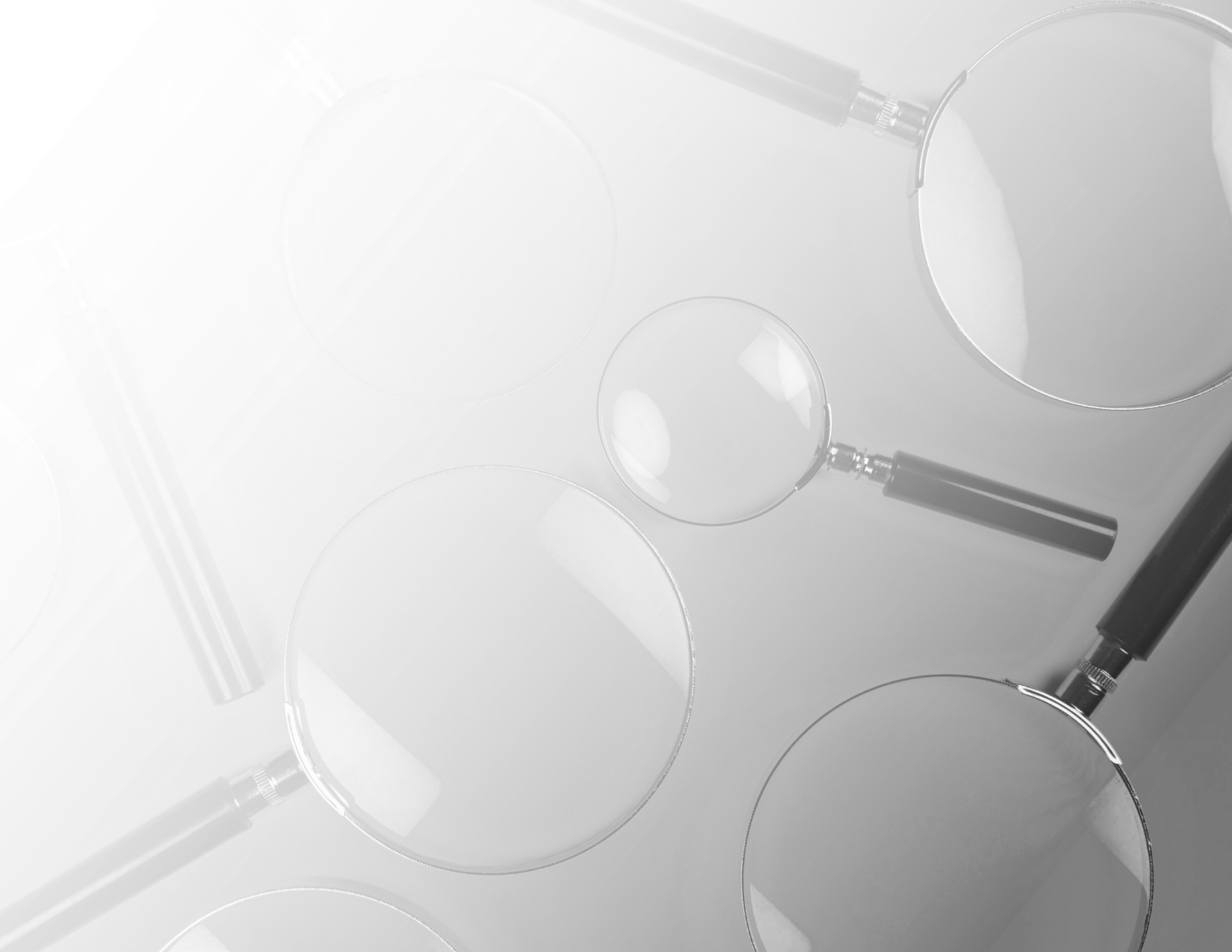 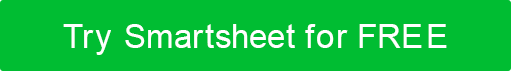 When using the Problem-Solution-Impact Case Study Template, first use the Issue section to identify and describe a specific challenge that your client faced. Then detail the effects of this issue under the Impact section. Finally, use the Solution section to explain the strategies and actions you’ve taken to resolve the problem, ensuring a clear, concise narrative for each component. This approach will help you effectively communicate the challenges, their repercussions, and the successful resolutions, allowing you to provide a comprehensive and engaging case study.VERSION 0.1DATE: MM/DD/YYAUTHOR: NameContact: Phone – XXX.XXX.XXXX  |  Email AddressISSUE 1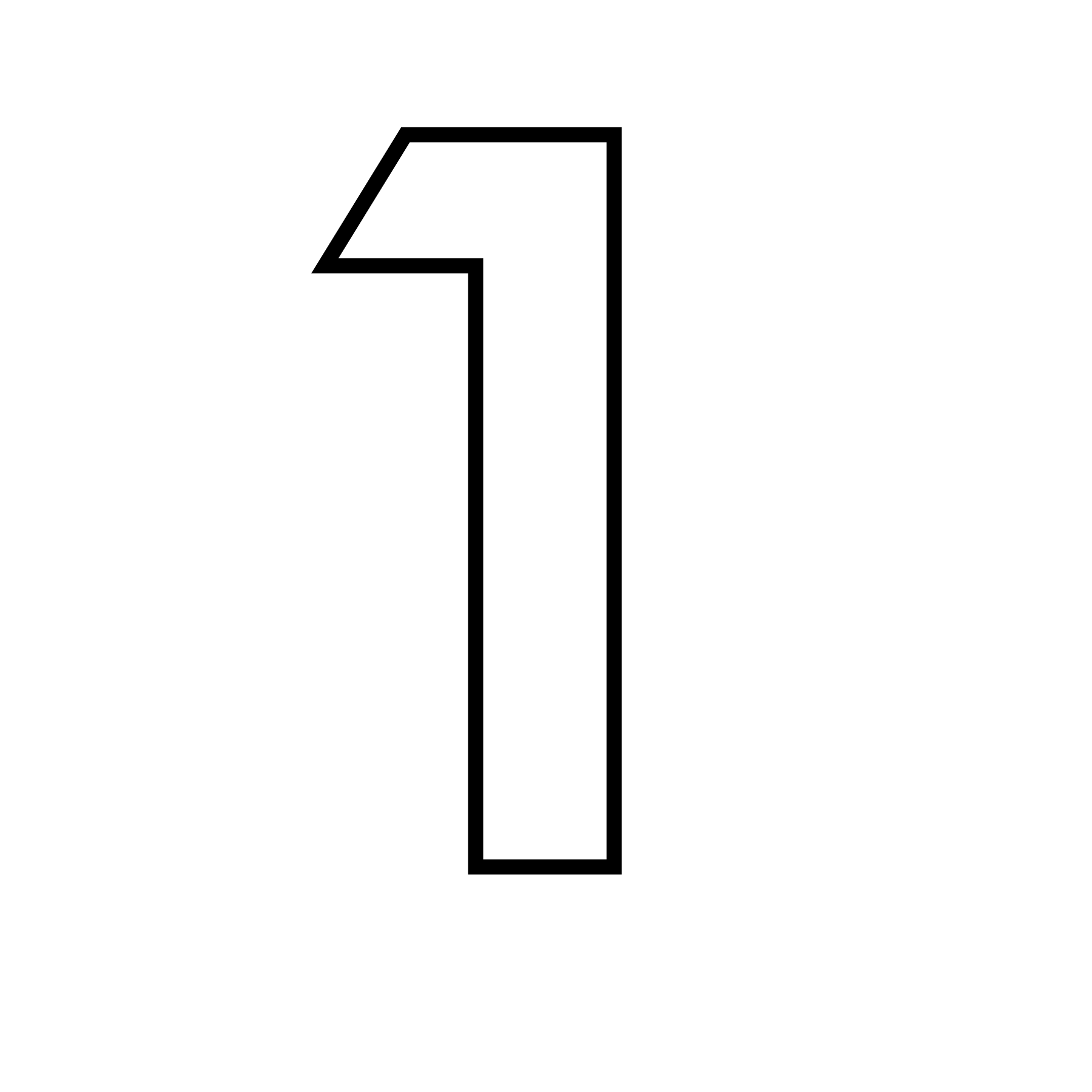 ISSUE EXPLANATIONDescribe the specific challenge or problem that the client faced. Detail the nature of the issue and its context.IMPACT EXPLANATION Explain the effects or consequences of Issue 1 here. Describe how the issue affected operations, performance, customer satisfaction, etc.ISSUE 2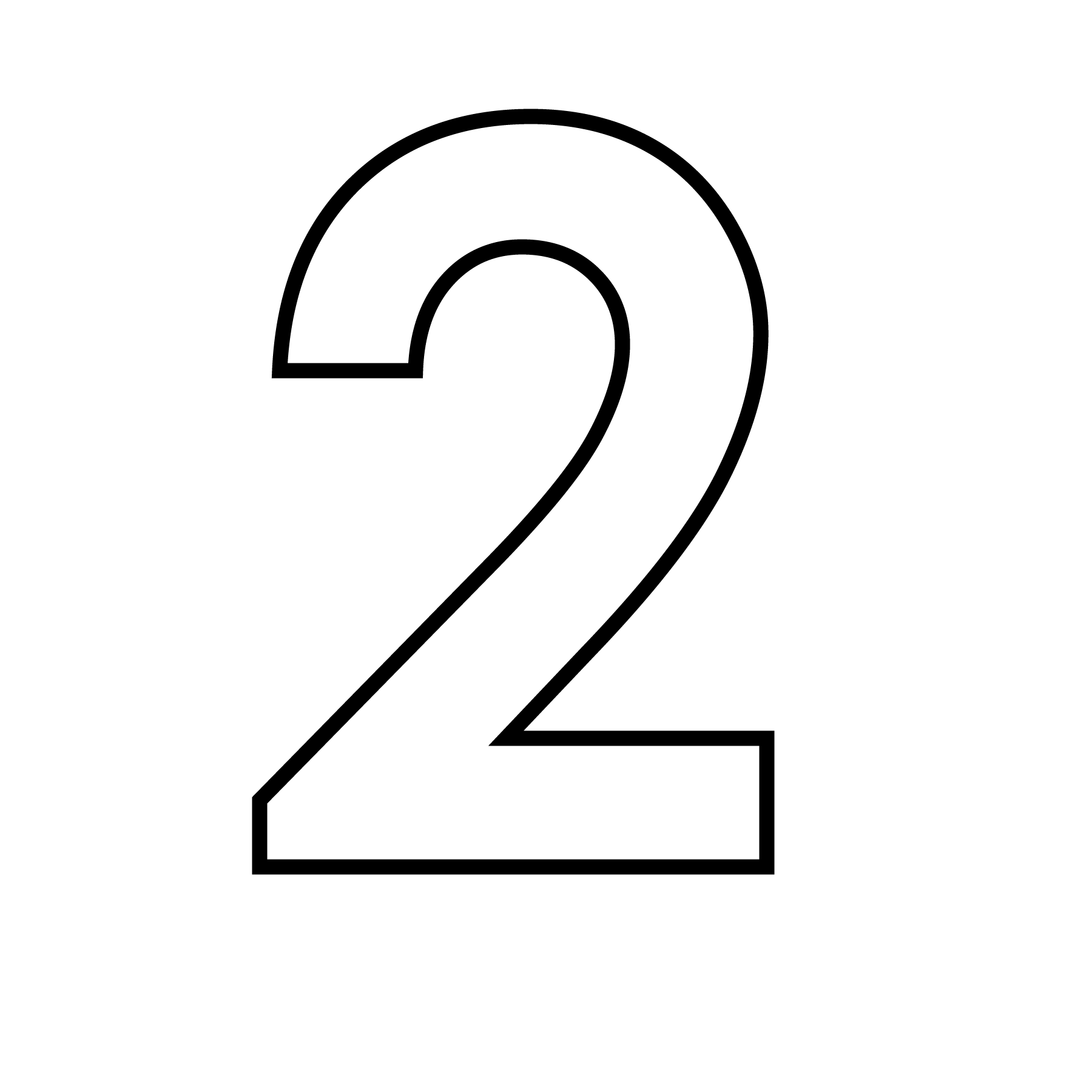 ISSUE EXPLANATIONDetail the second challenge or problem in this column. Provide specifics about what the issue entailed and its significance.IMPACT EXPLANATION Discuss the impact of Issue 2. Highlight the negative outcomes or challenges caused by this specific issue.ISSUE 3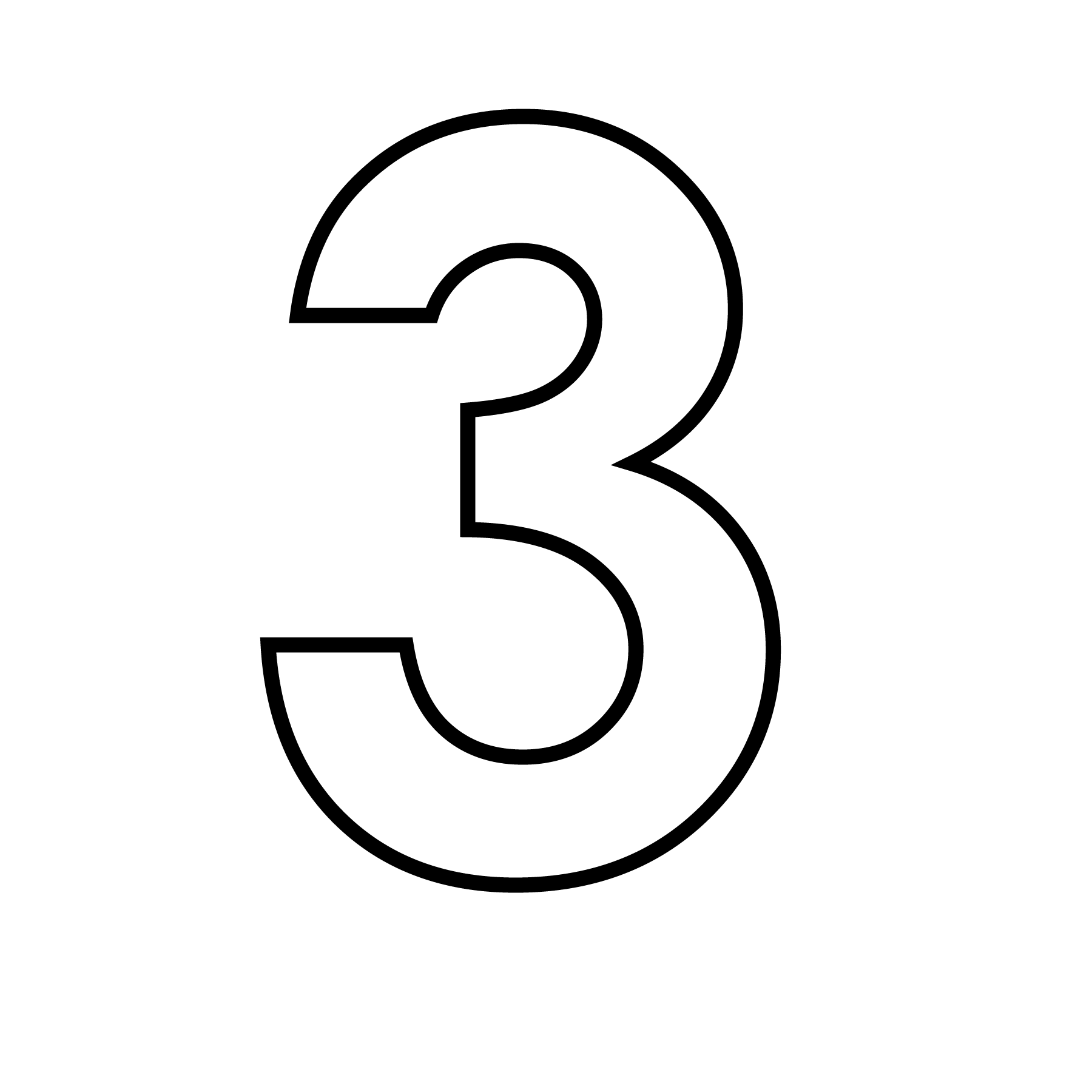 ISSUE EXPLANATIONIdentify and describe the third issue here. Elaborate on the specifics and background of the problem.IMPACT EXPLANATION Explain how Issue 3 impacted the business or project. Focus on the repercussions or challenges brought about by this issue.SOLUTION EXPLANATIONOutline the solution you implemented to address Issue 1. Describe the strategy, the tools you used, and any innovative approaches.SOLUTION EXPLANATIONDescribe the solution or strategy you adopted to resolve Issue 2. Include details regarding the implementation process and how it was tailored to this issue.SOLUTION EXPLANATIONProvide details of the solution you applied to Issue 3. Explain the approach and methods you used and how they addressed the issue effectively.DISCLAIMERAny articles, templates, or information provided by Smartsheet on the website are for reference only. While we strive to keep the information up to date and correct, we make no representations or warranties of any kind, express or implied, about the completeness, accuracy, reliability, suitability, or availability with respect to the website or the information, articles, templates, or related graphics contained on the website. Any reliance you place on such information is therefore strictly at your own risk.